PENGARUH LAYANAN INFORMASI MEDIA AUDIO VISUAL DALAM MENINGKATKAN PENDIDIKAN KARAKTER SISWA 	DI SEKOLAH SMA 3 AL WASHLIYAH  MEDAN TAHUN AJARAN  2020-2021SKRIPSI OLEH :MUSLIMAH KURNIAWATI NPM 171414021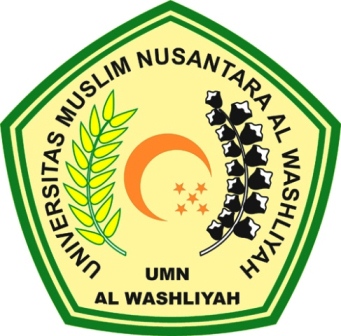 FAKULTAS KEGURUAN DAN ILMU PENDIDIKAN UNIVERSITAS MUSLIM NUSANTARA AL WASHLIYAH MEDAN 2021PENGARUH LAYANAN INFORMASI MEDIA AUDIO VISUAL DALAM MENINGKATKAN PENDIDIKAN KARAKTER SISWADI SEKOLAH SMA 3 AL WASHLIYAH  MEDANTAHUN AJARAN  2020-2021Skripsi ini Diajukan sebagai Syarat Untuk Memperoleh Gelar Sarjana Pendidikan Pada Jurusan Ilmu Pendidikan  Program Studi Bimbingan Konseling   OlehMUSLIMAH KURNIAWATINPM : 171414021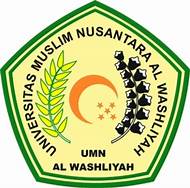 FAKULTAS KEGURUAN DAN ILMU PENDIDIKANUNIVERSITAS MUSLIM NUSANTARA AL WASHLIYAHMEDAN2021